Секреты активного слушания для родителей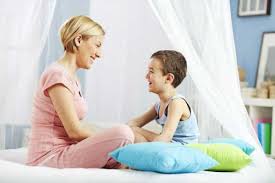 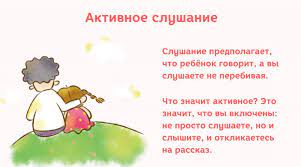 Способы активного слушания:Если хотите послушать ребенка, обязательно повернитесь к нему лицом, Ваши и его глаза должны находится на одном уровнеЕсли Вы беседуете с расстроенным или огорченным ребенком, не следует задавать вопросы. Желательно чтобы они звучали в утвердительной форме.Важно в беседе «держать паузу». После каждой Вашей реплики лучше всего помолчать. Это время принадлежит ребенку, пауза помогает ребенку разобраться в своем переживании и одновременно полнее почувствовать, что Вы рядом.Иногда у родителей возникает опасение что ребенок воспримет повторение его слов как передразнивание. Этого можно избежать, если использовать другие слова с тем же смыслом.Типичные ошибки при общении с ребенком:Приказы, команды, угрозы«Что значит не пойду?! Ты хочешь остаться неучем?! Не5 будешь учиться – ни копейки от меня не получишь»Морали, нравоученияВедущие к так называемой «психологической глухоте», когда ребенок просто перестает Вас слышатьКритика, выговоры«У всех дети как дети, а у меня…И в кого ты такой уродился? Что ты там опять натворил?!»Выспрашивания, расследования, предложение готовых решений, высмеивания обвинения«Ты сам виноват! Не спорь с учителем! Двоечник!»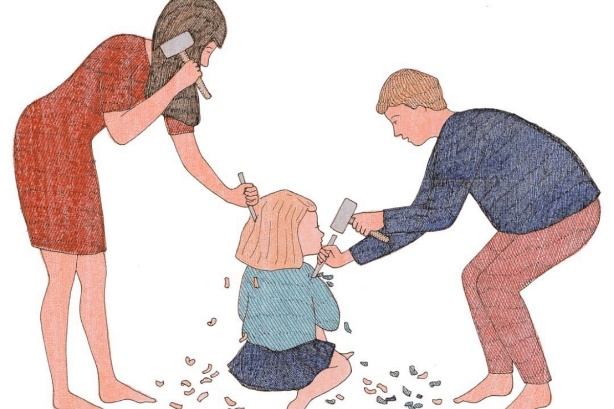 Примеры активного слушания:Мама входит в комнату дочки и видит беспорядок.МАМА: Нина, ты все еще не убралась в совей комнате!ДОЧЬ: Ну, мам, потом!МАМА: Тебе очень не хочется сейчас убираться.ДОЧЬ: (неожиданно бросается на шею матери): Мамочка, какая ты у меня замечательная!Мама занята деловым разговором. В соседней комнате играют ее пятилетняя дочка и десятилетний сын. Вдруг раздается плач. Мама открывает дверь, перед ней стоит плачущая дочь, а сзади растерянный сын.ДОЧЬ: У-у-уМАМА: Миша тебя обидел… (Пауза)ДОЧЬ: ( продолжает плакать): Он меня уронил!МАМА: О н тебя толкнул, а ты упала и ушиблась… (Пауза)ДОЧЬ: ( переставая плакать, но все еще обиженным тоном) Нет, он меня не поймал.МАМА: Ты откуда-то прыгала, а он тебя не удержал и ты упала…(Пауза).Миша, который с виноватым видом стоит сзади кивает головой.ДОЧЬ: (уже спокойно) Да.. я к тебе хочу(забирается на колени к маме)МАМА: ( через некоторое время): ты хоешь побыть со мной, а на Мишу все еще обижаешься и не хочешь с ним играть…ДОЧЬ: нет. Он там свои пластинки слушает и мне не интересно.МИША: Ладно, пойдем, я тебе твою пластинку поставлю.Три результата активного слушания:Исчезает или по крайней мере сильно ослабевает отрицательное переживание ребенка. Здесь сказывается замечательная закономерность: разделенная радость удваивается, разделенное горе уменьшается вдвоеРебенок, убедившись, что взрослый готов его слушать, начинает рассказывать о себе все больше. Тема повествования меняется, развивается. Иногда в одной беседе неожиданно разматывается целый клубок проблем и огорченийРебенок сам продвигается в решении своей проблемы.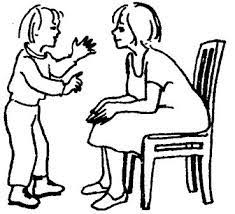 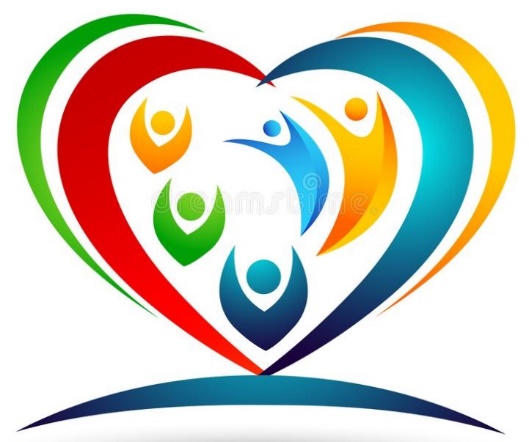 Информацию подготовилапедагог-психолог ПМПК Павловского района Выголова О.НКонтактные данные ПМПКАдрес: ст.Павловская,             ул. Заводская 30Телефон: 8(86191)3-36-97